<Commission>{ITRE}Kumitat għall-Industrija, ir-Riċerka u l-Enerġija</Commission><RefProc>2017/0228</RefProc><RefTypeProc>(COD)</RefTypeProc><Date>{26/04/2018}26.4.2018</Date><TitreType>OPINJONI</TitreType><CommissionResp>tal-Kumitat għall-Industrija, ir-Riċerka u l-Enerġija</CommissionResp><CommissionInt>għall-Kumitat għas-Suq Intern u l-Ħarsien tal-Konsumatur</CommissionInt><Titre>dwar il-proposta għal regolament tal-Parlament Ewropew u tal-Kunsill dwar qafas għall-moviment liberu ta' data mhux personali fl-Unjoni Ewropa</Titre><DocRef>(COM(2017)0495 – C8-0312/2017 – 2017/0228(COD))</DocRef>Rapporteur għal opinjoni: <Depute>Zdzisław Krasnodębski</Depute>PA_LegamEMENDIIl-Kumitat għall-Industrija, ir-Riċerka u l-Enerġija jistieden lill-Kumitat għas-Suq Intern u l-Ħarsien tal-Konsumatur, bħala l-kumitat responsabbli, biex jieħu inkunsiderazzjoni l-emendi li ġejjin:<RepeatBlock-Amend><Amend>Emenda		<NumAm>1</NumAm><DocAmend>Proposta għal regolament</DocAmend><Article>Premessa 2</Article><TitreJust>Ġustifikazzjoni</TitreJust>Id-definizzjoni ta "pproċessar" miżjuda mal-Artikolu 3 tinkludi "ħżin tad-data". Din l-emenda tapplika għat-test kollu. L-adozzjoni tagħha se teħtieġ tibdil korrispondenti.</Amend><Amend>Emenda		<NumAm>2</NumAm><DocAmend>Proposta għal regolament</DocAmend><Article>Premessa 3</Article><TitreJust>Ġustifikazzjoni</TitreJust>L-Artikolu 6 jistabbilixxi l-aspetti tekniċi tat-trasferiment tad-data. L-abbozz ta' regolament la jipprovdi definizzjoni tad-dritt tat-trasferiment tad-data u lanqas ma jipprovdi definizzjoni tat-trasferiment tad-data nnifsu. Għalhekk, sabiex l-Artikolu 6 jkun fattibbli, għandna bżonn nankraw it-trasferiment tad-data bħala servizz, li għalhekk ikun jaqa' taħt il-libertà li jiġu pprovduti servizzi minquxa fit-Trattat.</Amend><Amend>Emenda		<NumAm>3</NumAm><DocAmend>Proposta għal regolament</DocAmend><Article>Premessa 5a (ġdida)</Article></Amend><Amend>Emenda		<NumAm>4</NumAm><DocAmend>Proposta għal regolament</DocAmend><Article>Premessa 7a (ġdida)</Article></Amend><Amend>Emenda		<NumAm>5</NumAm><DocAmend>Proposta għal regolament</DocAmend><Article>Premessa 10</Article></Amend><Amend>Emenda		<NumAm>6</NumAm><DocAmend>Proposta għal regolament</DocAmend><Article>Premessa 10a (ġdida)</Article></Amend><Amend>Emenda		<NumAm>7</NumAm><DocAmend>Proposta għal regolament</DocAmend><Article>Premessa 12</Article></Amend><Amend>Emenda		<NumAm>8</NumAm><DocAmend>Proposta għal regolament</DocAmend><Article>Premessa 14</Article></Amend><Amend>Emenda		<NumAm>9</NumAm><DocAmend>Proposta għal regolament</DocAmend><Article>Premessa 15</Article></Amend><Amend>Emenda		<NumAm>10</NumAm><DocAmend>Proposta għal regolament</DocAmend><Article>Premessa 21</Article></Amend><Amend>Emenda		<NumAm>11</NumAm><DocAmend>Proposta għal regolament</DocAmend><Article>Premessa 21a (ġdida)</Article></Amend><Amend>Emenda		<NumAm>12</NumAm><DocAmend>Proposta għal regolament</DocAmend><Article>Premessa 23</Article></Amend><Amend>Emenda		<NumAm>13</NumAm><DocAmend>Proposta għal regolament</DocAmend><Article>Premessa 24</Article><TitreJust>Ġustifikazzjoni</TitreJust>Il-fiduċja tissemma' bħala l-akbar ostaklu mhux legali fl-użu tas-servizzi tal-cloud. Għalhekk il-bini tal-fiduċja jeħtieġ li jkun wieħed mill-objettivi ta' dan it-test.</Amend><Amend>Emenda		<NumAm>14</NumAm><DocAmend>Proposta għal regolament</DocAmend><Article>Premessa 29</Article><TitreJust>Ġustifikazzjoni</TitreJust>Bil-għan li jiġi evitat li tiġi stabbilita ġerarkija ta' testi legali u li jissaħħaħ l-infurzar tad-drittijiet fundamentali, hija meħtieġa interpretazzjoni stretta.</Amend><Amend>Emenda		<NumAm>15</NumAm><DocAmend>Proposta għal regolament</DocAmend><Article>Artikolu 2 – paragrafu 1 – parti introduttorja</Article></Amend><Amend>Emenda		<NumAm>16</NumAm><DocAmend>Proposta għal regolament</DocAmend><Article>Artikolu 2 – paragrafu 1 – punt a</Article></Amend><Amend>Emenda		<NumAm>17</NumAm><DocAmend>Proposta għal regolament</DocAmend><Article>Artikolu 2 – paragrafu 1a (ġdid)</Article></Amend><Amend>Emenda		<NumAm>18</NumAm><DocAmend>Proposta għal regolament</DocAmend><Article>Artikolu 3 – paragrafu 1 – punt 2</Article></Amend><Amend>Emenda		<NumAm>19</NumAm><DocAmend>Proposta għal regolament</DocAmend><Article>Artikolu 3 – paragrafu 1 – punt 4</Article></Amend><Amend>Emenda		<NumAm>20</NumAm><DocAmend>Proposta għal regolament</DocAmend><Article>Artikolu 3 – paragrafu 1 – punt 5</Article></Amend><Amend>Emenda		<NumAm>21</NumAm><DocAmend>Proposta għal regolament</DocAmend><Article>Artikolu 3 – paragrafu 1 – punt 6</Article></Amend><Amend>Emenda		<NumAm>22</NumAm><DocAmend>Proposta għal regolament</DocAmend><Article>Artikolu 3 – paragrafu 1 – punt 7</Article></Amend><Amend>Emenda		<NumAm>23</NumAm><DocAmend>Proposta għal regolament</DocAmend><Article>Artikolu 4 – paragrafu 1</Article></Amend><Amend>Emenda		<NumAm>24</NumAm><DocAmend>Proposta għal regolament</DocAmend><Article>Artikolu 4 – paragrafu 3</Article></Amend><Amend>Emenda		<NumAm>25</NumAm><DocAmend>Proposta għal regolament</DocAmend><Article>Artikolu 4 – paragrafu 3a (ġdid)</Article></Amend><Amend>Emenda		<NumAm>26</NumAm><DocAmend>Proposta għal regolament</DocAmend><Article>Artikolu 4 – paragrafu 5</Article></Amend><Amend>Emenda		<NumAm>27</NumAm><DocAmend>Proposta għal regolament</DocAmend><Article>Artikolu 4 – paragrafu 5a (ġdid)</Article></Amend><Amend>Emenda		<NumAm>28</NumAm><DocAmend>Proposta għal regolament</DocAmend><Article>Artikolu 6 – paragrafu 1 – parti introduttorja</Article></Amend><Amend>Emenda		<NumAm>29</NumAm><DocAmend>Proposta għal regolament</DocAmend><Article>Artikolu 6 – paragrafu 1 – punt -a (ġdid)</Article></Amend><Amend>Emenda		<NumAm>30</NumAm><DocAmend>Proposta għal regolament</DocAmend><Article>Artikolu 6 – paragrafu 1 – punt a</Article></Amend><Amend>Emenda		<NumAm>31</NumAm><DocAmend>Proposta għal regolament</DocAmend><Article>Artikolu 6 – paragrafu 1 – punt aa (ġdid)</Article></Amend><Amend>Emenda		<NumAm>32</NumAm><DocAmend>Proposta għal regolament</DocAmend><Article>Artikolu 6 – paragrafu 3 – subparagrafu 1a (ġdid)</Article></Amend><Amend>Emenda		<NumAm>33</NumAm><DocAmend>Proposta għal regolament</DocAmend><Article>Artikolu 6 – paragrafu 3a (ġdid)</Article><TitreJust>Ġustifikazzjoni</TitreJust>Filwaqt li l-awtoregolamentazzjoni hija mħeġġa, l-involviment tal-Kummissjoni jista' jgħin fit-tneħħija tal-ostakli li jistgħu jinqalgħu fil-proċess tal-abbozzar tal-kodiċijiet.</Amend><Amend>Emenda		<NumAm>34</NumAm><DocAmend>Proposta għal regolament</DocAmend><Article>Artikolu 7 – paragrafu 6</Article></Amend><Amend>Emenda		<NumAm>35</NumAm><DocAmend>Proposta għal regolament</DocAmend><Article>Artikolu 7 – paragrafu 6a (ġdid)</Article><TitreJust>Ġustifikazzjoni</TitreJust>Il-Punt Uniku ta' Kuntatt ġie ddisinjat primarjament biex jgħin lill-amministrazzjonijiet tal-Istati Membri, iżda l-funzjoni tiegħu tista' tkompli tiġi estiża bħala punt ta' kuntatt għall-pubbliku ġenerali u għall-komunità tan-negozju b'mod ġenerali.</Amend></RepeatBlock-Amend>PROĊEDURA TAL-KUMITAT LI JINTALAB JAGĦTI OPINJONIVOTAZZJONI FINALI B'SEJĦA TAL-ISMIJIET
FIL-KUMITAT LI JINTALAB JAGĦTI OPINJONITifsira tas-simboli użati:+	:	favur-	:	kontra0	:	astensjoniParlament Ewropew2014-2019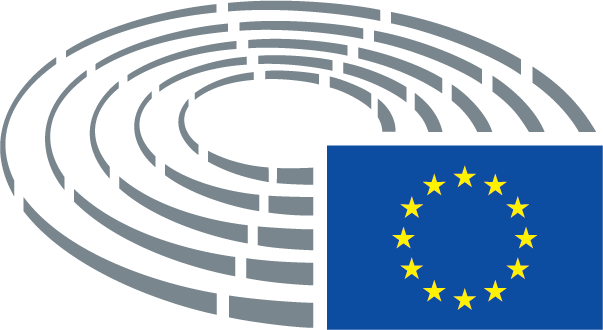 Test propost mill-KummissjoniEmenda(2)	Ktajjen tal-valur tad-data huma mibnija fuq attivitajiet differenti tad-data: il-ħolqien u l-ġbir tad-data; l-aggregazzjoni u l-organizzazzjoni tad-data; il-ħżin u l-ipproċessar tad-data; l-analiżi, il-kummerċjalizzazzjoni u d-distribuzzjoni tad-data; l-użu u l-użu mill-ġdid tad-data. Il-funzjonament effikaċi u effiċjenti tal-ħżin u pproċessar ieħor tad-data hu element fundamentali f'kwalunkwe katina tal-valur tad-data. Madankollu, dan il-funzjonament effikaċi u effiċjenti u l-iżvilupp tal-ekonomija tad-data fl-Unjoni jiġu mxekkla, b'mod partikolari, minn żewġ tipi ta' ostakli għall-mobbiltà tad-data u għas-suq intern.(2)	Il-ktajjen tal-valur tad-data huma mibnija fuq attivitajiet differenti tad-data: il-ħolqien u l-ġbir tad-data; l-aggregazzjoni u l-organizzazzjoni tad-data; l-ipproċessar; l-analiżi, il-kummerċjalizzazzjoni u d-distribuzzjoni tad-data; l-użu u l-użu mill-ġdid tad-data. Il-funzjonament effikaċi u effiċjenti tal-ipproċessar hu element fundamentali fi kwalunkwe katina tal-valur tad-data. Madankollu, dan il-funzjonament effikaċi u effiċjenti u l-iżvilupp tal-ekonomija tad-data fl-Unjoni jiġu mxekkla, b'mod partikolari, minn żewġ tipi ta' ostakli għall-mobbiltà tad-data u għas-suq intern.Test propost mill-KummissjoniEmenda(3)	Il-libertà tal-istabbiliment u l-libertà tal-provvista ta' servizzi skont it-Trattat dwar il-Funzjonament tal-Unjoni Ewropea japplikaw għas-servizzi ta' ħżin jew tal-ipproċessar ieħor tad-data. Madankollu, l-provvista ta' dawn is-servizzi tiġi mfixkla jew xi kultant tiġi mwaqqfa minn ċerti rekwiżiti nazzjonali biex id-data tiġi lokalizzata f'territorju partikolari.(3)	Il-libertà tal-istabbiliment u l-libertà tal-provvista ta' servizzi stipulati fl-Artikoli 26, l-Artikoli 49 sa 55 u l-Artikoli 56 sa 62 tat-Trattat dwar il-Funzjonament tal-Unjoni Ewropea (TFUE), japplikaw għas-servizzi tal-ipproċessar, inkluż it-trasferiment tad-data. Madankollu, il-provvista ta' dawn is-servizzi tiġi mfixkla jew xi kultant tiġi mwaqqfa minn ċerti rekwiżiti nazzjonali biex id-data tiġi lokalizzata f'territorju partikolari.Test propost mill-KummissjoniEmenda(5a)	Dawn l-ostakli kkombinati jwasslu għal nuqqas ta' kompetizzjoni bejn il-fornituri tas-servizzi tal-cloud fl-Ewropa, għal diversi kwistjonijiet ta' "intrappolament tal-klijentela", u għal nuqqas serju ta' mobbiltà tad-data. Bl-istess mod, il-politiki ta' lokalizzazzjoni tad-data jdgħajfu l-kapaċità tal-kumpaniji ta' riċerka u żvilupp li jiffaċilitaw il-kollaborazzjoni bejn impriżi, universitajiet u organizzazzjonijiet tar-riċerka oħrajn biex jixprunaw l-innovazzjoni tagħhom stess.Test propost mill-KummissjoniEmenda(7a)	L-awtoritajiet u l-korpi pubbliċi tal-Istati Membri jenħtieġ li jibbenefikaw, bħalma jagħmlu n-negozji u l-konsumaturi, minn libertà tal-għażla ikbar fir-rigward tal-fornituri ta' servizzi bbażati fuq id-data, minn prezzijiet aktar kompetittivi u minn forniment aktar effiċjenti ta' servizzi liċ-ċittadini. Peress li l-awtoritajiet u l-korpi pubbliċi jittrattaw ammonti kbar ta' data, jenħtieġ li dawn jagħtu l-eżempju billi jużaw servizzi bbażati fuq id-data fl-Unjoni fir-rigward ta' data mhux personali u jżommu lura milli jagħmlu kwalunkwe restrizzjoni mhux ġustifikata fuq il-lokalizzazzjoni tad-data meta jużaw is-servizzi bbażati fuq id-data ta' partijiet privati.Test propost mill-KummissjoniEmenda(10)	Skont ir-Regolament (UE) 2016/679, l-Istati Membri la jistgħu jirrestrinġu u lanqas jipprojbixxu l-moviment liberu ta' data personali fl-Unjoni għal raġunijiet marbuta mal-protezzjoni ta' persuni naturali fir-rigward tal-ipproċessar ta' data personali. Dan ir-Regolament jistabbilixxi l-istess prinċipju tal-moviment ħieles fl-Unjoni għal data mhux-personali ħlief fejn restrizzjoni jew projbizzjoni tkun ġustifikata għal raġunijiet tas-sigurtà.(10)	Skont ir-Regolament (UE) 2016/679, l-Istati Membri la jistgħu jirrestrinġu u lanqas jipprojbixxu l-moviment liberu ta' data personali fl-Unjoni għal raġunijiet marbuta mal-protezzjoni ta' persuni fiżiċi fir-rigward tal-ipproċessar ta' data personali. Dan ir-Regolament jistabbilixxi l-istess prinċipju tal-moviment liberu fl-Unjoni għal data mhux-personali ħlief meta restrizzjoni jew projbizzjoni tkun ġustifikata għal raġunijiet tas-sigurtà. Ir-Regolament (UE) 2016/679 u dan ir-Regolament jipprovdu sett koerenti ta' regoli li jikkonċernaw il-moviment liberu ta' tipi differenti ta' data. Għalhekk ir-Regolament (UE) 2016/679 jenħtieġ li jiġi applikat għall-parti mis-sett li tikkonċerna d-data personali, filwaqt li dan ir-Regolament jenħtieġ li jiġi applikat għall-parti mis-sett li tikkonċerna d-data mhux personali. Meta d-data personali u d-data mhux personali jkunu marbuta intrinsikament, dan ir-Regolament jenħtieġ li japplika mingħajr preġudizzju għar-Regolament (UE) 2016/679. Barra minn hekk, dan ir-Regolament ma jimponi la l-obbligu tad-diżaggregazzjoni tas-settijiet ta' data mħallta u lanqas l-obbligu tal-ħażna separata tat-tipi differenti ta' data.Test propost mill-KummissjoniEmenda(10a)	Dan ir-Regolament għalhekk jenħtieġ li ma jnaqqasx il-livell tal-protezzjoni li jgawdu minnha l-persuni fiżiċi skont ir-Regolament (UE) 2016/679 u fl-istess ħin jenħtieġ li jagħmilha faċli biex in-negozji jikkonformaw miegħu, u b'mod partikolari jenħtieġ li ma jikkostitwixxix ostaklu għall-iżvilupp tan-negozji l-ġodda u l-SMEs. Il-Kummissjoni għandha tipprovdi, fuq is-sit web tagħha, gwida ċara għan-negozji dwar it-trattament legali tas-settijiet ta' data mħallta flimkien ma' informazzjoni dwar il-possibbiltajiet ta' diżaggregazzjoni tas-settijiet ta' data mħallta. Il-Kummissjoni jenħtieġ li tivvaluta l-applikazzjoni ta' dan ir-Regolament għas-settijiet ta' data mħallta u jekk ikun hemm bżonn tipproponi rakkomandazzjonijiet ulterjuri fir-reviżjoni tagħha.Test propost mill-KummissjoniEmenda(12)	Ir-rekwiżiti ta' lokalizzazzjoni tad-data jirrappreżentaw ostaklu ċar għall-għoti mingħajr ħlas ta' servizzi ta' ħżin jew ipproċessar ieħor tad-data fl-Unjoni u għas-suq intern. Għalhekk, dawn jenħtieġ li jiġu pprojbiti sakemm ma jkunux ġustifikati abbażi ta' raġunijiet ta' sigurtà pubblika, kif definit bid-dritt tal-Unjoni, b'mod partikolari l-Artikolu 52 tat-Trattat dwar il-Funzjonament tal-Unjoni Ewropea, u jissodisfaw il-prinċipju tal-proporzjonalità stabbilit fl-Artikolu 5 tat-Trattat dwar l-Unjoni Ewropea. Sabiex jagħtu effett lill-prinċipju tal-moviment liberu transfruntiera ta' data mhux personali, biex jiżguraw it-tneħħija rapida ta' rekwiżiti ta' lokalizzazzjoni tad-data eżistenti u biex għal raġunijiet operazzjonali jippermettu l-ħżin jew l-ipproċessar ieħor tad-data f'diversi lokalitajiet fl-UE, u peress li dan ir-Regolament jagħti miżuri biex tiġi żgurata d-disponibbiltà tad-data għal skopijiet ta' kontroll regolatorju, l-Istati Membri m'għandhomx ikunu kapaċi jinvokaw ġustifikazzjonijiet għajr l-iskrutinju pubbliku.(12)	Ir-rekwiżiti ta' lokalizzazzjoni tad-data jirrappreżentaw ostaklu ċar għall-għoti mingħajr ħlas ta' servizzi tal-ipproċessar fl-Unjoni u għas-suq intern. Għalhekk, dawn jenħtieġ li jiġu pprojbiti sakemm ma jkunux ġustifikati abbażi ta' raġunijiet imperattivi ta' sigurtà pubblika, kif definit bid-dritt tal-Unjoni, b'mod partikolari l-Artikolu 52 tat-Trattat dwar il-Funzjonament tal-Unjoni Ewropea, u jissodisfaw il-prinċipju tal-proporzjonalità stabbilit fl-Artikolu 5 tat-Trattat dwar l-Unjoni Ewropea. Sabiex jagħtu effett lill-prinċipju tal-moviment liberu transfruntier ta' data mhux personali, biex jiżguraw it-tneħħija rapida ta' rekwiżiti ta' lokalizzazzjoni tad-data eżistenti u biex għal raġunijiet operazzjonali jippermettu l-ipproċessar tad-data f'diversi lokalitajiet fl-UE, u peress li dan ir-Regolament jipprevedi miżuri biex tiġi żgurata d-disponibbiltà tad-data għal skopijiet ta' kontroll regolatorju, l-Istati Membri jenħtieġ li ma jkunux jistgħu jinvokaw ġustifikazzjonijiet għajr is-sigurtà pubblika. Il-kunċett ta' "sigurtà pubblika" fis-sens tal-Artikolu 52 tat-TFUE u kif interpretat mill-Qorti tal-Ġustizzja, ikopri kemm is-sigurtà interna kif ukoll dik esterna ta' Stat Membru. L-Istat Membru li jitlob tali eżenzjoni jenħtieġ li juri li r-rikors għal dik id-deroga huwa neċessarju sabiex jiġu protetti l-interessi essenzjali tas-sigurtà tiegħu.Test propost mill-KummissjoniEmenda(14)	Barra minn hekk, sabiex jitneħħew ostakli potenzjali eżistenti, waqt perjodu tranżizzjonali ta' 12-il xahar, l-Istati Membri jenħtieġ li jwettqu reviżjoni tar-rekwiżiti ta' lokalizzazzjoni tad-data nazzjonali eżistenti u jinnotifikaw lill-Kummissjoni, flimkien ma' ġustifikazzjoni, kwalunkwe rekwiżit ta' lokalizzazzjoni tad-data li jikkunsidraw konformi ma' dan ir-Regolament. Dawn in-notifiki jenħtieġ li jippermettu lill-Kummissjoni tivvaluta l-konformità ta' kwalunkwe rekwiżit ta' lokalizzazzjoni tad-data li jifdal.(14)	Barra minn hekk, sabiex jitneħħew l-ostakli potenzjali eżistenti, waqt perjodu tranżizzjonali ta' 12-il xahar, l-Istati Membri jenħtieġ li jwettqu reviżjoni tal-liġijiet, tar-regolamenti jew tad-dispożizzjonijiet amministrattivi ta' natura ġenerali li jistabbilixxu r-rekwiżiti ta' lokalizzazzjoni tad-data eżistenti u jinnotifikaw lill-Kummissjoni, flimkien ma' ġustifikazzjoni, kwalunkwe rekwiżit ta' lokalizzazzjoni tad-data li jikkunsidraw konformi ma' dan ir-Regolament. Dawn in-notifiki jenħtieġ li jippermettu lill-Kummissjoni tivvaluta l-konformità ta' kwalunkwe rekwiżit ta' lokalizzazzjoni tad-data li jifdal, u tadotta opinjonijiet, fejn xieraq, biex tirrikjedi li tali rekwiżiti ta' lokalizzazzjoni jiġu emendati jew jitħassru, u jenħtieġ li l-Istati Membri jqisuhom bis-sħiħ.Test propost mill-KummissjoniEmenda(15)	Sabiex jiżguraw it-trasparenza tar-rekwiżiti ta' lokalizzazjoni tad-data fl-Istati Membri għal persuni ġuridiċi u fiżiċi, bħal fornituri u utenti ta' servizzi ta' ħżin jew ipproċessar ieħor tad-data, l-Istati Membri jenħtieġ li jippubblikaw l-informazzjoni dwar dawn il-miżuri fuq punt uniku ta' informazzjoni online jaġġornawha regolarment. Sabiex jinformaw kif xieraq lill-persuni ġuridiċi u fiżiċi dwar ir-rekwiżiti ta' lokalizzazzjoni tad-data fl-Unjoni, l-Istati Membri jenħtieġ li jinnotifikaw lill-Kummissjoni bl-indirizzi ta' dawn il-punti online. Il-Kummissjoni jenħtieġ li tippubblika din l-informazzjoni fuq is-sit web tagħha stess.(15)	Sabiex jiżguraw it-trasparenza tar-rekwiżiti ta' lokalizzazjoni tad-data fl-Istati Membri għal persuni ġuridiċi u fiżiċi, bħal fornituri u utenti ta' servizzi tal-ipproċessar, l-Istati Membri jenħtieġ li jippubblikaw l-informazzjoni dwar dawn il-miżuri fuq punt uniku ta' informazzjoni online u jaġġornawha regolarment. Sabiex jinformaw kif xieraq lill-persuni ġuridiċi u fiżiċi dwar ir-rekwiżiti ta' lokalizzazzjoni tad-data fl-Unjoni, l-Istati Membri jenħtieġ li jinnotifikaw lill-Kummissjoni bl-indirizzi ta' dawn il-punti online. Il-Kummissjoni jenħtieġ li tippubblika fuq is-sit web tagħha stess informazzjoni aġġornata regolarment dwar dawn il-miżuri nazzjonali li tkun disponibbli fil-lingwi operattivi/proċedurali tagħha, flimkien mal-indirizzi tal-punti uniċi ta' kuntatt online tal-Istati Membri.Test propost mill-KummissjoniEmenda(21)	Sabiex jisfruttaw b'mod sħiħ l-ambjent kompetittiv, l-utenti professjonali jenħtieġ li jkunu jistgħu jagħmlu għażliet informati u b'mod faċli jqabblu l-komponenti individwali tad-diversi servizzi ta' ħżin jew ipproċessar ieħor tad-data offruti fis-suq intern, inkluż skont il-kundizzjonijiet kuntrattwali tat-trasferiment tad-data mat-terminazzjoni ta' kuntratt. Sabiex jallinjaw mal-potenzjal tal-innovazzjoni tas-suq u biex iqisu l-esperjenza u l-għarfien espert tal-fornituri u tal-utenti professjonali ta' servizzi ta' ħżin jew ipproċessar ieħor tad-data, l-informazzjoni dettaljata u r-rekwiżiti operazzjonali għat-trasferiment tad-data jenħtieġ li jiġu ddefiniti minn parteċipanti fis-suq permezz tal-awtoregolamentazzjoni, imħeġġa u ffaċilitata mill-Kummissjoni, fil-forma ta' kodiċijiet ta' kondotta tal-Unjoni, li jistgħu jinvolvu klawsoli kuntrattwali mudell. Madankollu, jekk dawn il-kodiċijiet ta' kondotta ma jiġux stabbiliti u implimentati b'mod effikaċi f'perjodu ta' żmien raġonevoli, il-Kummissjoni jenħtieġ li tanalizza s-sitwazzjoni.(21)	Sabiex jisfruttaw b'mod sħiħ l-ambjent kompetittiv, l-utenti professjonali jenħtieġ li jkunu jistgħu jagħmlu għażliet informati u b'mod faċli jqabblu l-komponenti individwali tad-diversi servizzi ta' ħżin jew ipproċessar ieħor tad-data offruti fis-suq intern, inkluż skont il-kundizzjonijiet kuntrattwali tat-trasferiment tad-data mat-terminazzjoni ta' kuntratt. Sabiex jallinjaw mal-potenzjal tal-innovazzjoni tas-suq u biex iqisu l-esperjenza u l-għarfien espert tal-fornituri u tal-utenti professjonali ta' servizzi ta' ħżin jew ipproċessar ieħor tad-data, l-informazzjoni dettaljata u r-rekwiżiti operazzjonali għat-trasferiment tad-data jenħtieġ li jiġu ddefiniti minn parteċipanti fis-suq permezz tal-awtoregolamentazzjoni, imħeġġa u ffaċilitata mill-Kummissjoni, fil-forma ta' kodiċijiet ta' kondotta tal-Unjoni, li jistgħu jinvolvu klawsoli kuntrattwali mudell. Dawn il-kodiċijiet ta' kondotta jenħtieġ li jistipulaw li l-intrappolament tal-klijentela mhuwiex prattika kummerċjali aċċettabbli, jenħtieġ li jużaw standards miftuħa u speċifikazzjonijiet miftuħa u jipprevedu teknoloġiji li jżidu l-fiduċja, bħall-kriptaġġ. Il-Kummissjoni jenħtieġ li tħeġġeġ konsultazzjoni mal-partijiet interessati rilevanti kollha, bħalma huma l-fornituri u l-utenti tal-cloud ta' kull daqs, inklużi n-negozji l-ġodda u l-SMEs, matul l-iżvilupp ta' dan il-kodiċi ta' kondotta awtoregolatorju. Madankollu, jekk dawn il-kodiċijiet ta' kondotta ma jiġux stabbiliti u implimentati b'mod effikaċi fil-perjodu ta' żmien stabbilit, il-Kummissjoni jenħtieġ li tanalizza s-sitwazzjoni u tivvaluta l-ħtieġa li tippreżenta proposti leġiżlattivi biex tnaqqas b'mod effikaċi l-għadd ta' ostakli għat-trasferiment tad-data.Test propost mill-KummissjoniEmenda(21a)	Meta jsir ipproċessar tad-data, l-utenti professjonali jenħtieġ li jkunu jistgħu wkoll jirċievu d-data f'format strutturat, komunement użat, li jista' jinqara minn magna u li jkun interoperabbli, u jibagħtuha jew jaraw li tintbagħat direttament minn post tal-ipproċessar tad-data wieħed għall-ieħor jew lil servizz tal-ipproċessar. Il-fornituri tas-servizz jenħtieġ li jkunu mħeġġa jiżviluppaw formati interoperabbli, filwaqt li jagħmlu użu minn standards miftuħa u speċifikazzjonijiet miftuħa li jippermettu t-trasferiment tad-data.Test propost mill-KummissjoniEmenda(23)	Sabiex tiżgura l-implimentazzjoni effikaċi tal-proċedura għall-għajnuna bejn l-awtoritajiet kompetenti tal-Istati Membri, il-Kummissjoni tista' tadotta atti ta' implimentazzjoni li jistabbilixxu forom standard, lingwi ta' talbiet, limiti ta' żmien u dettalji oħra tal-proċeduri għal talbiet għall-għajnuna. Dawk is-setgħat jenħtieġ li jiġu eżerċitati skont ir-Regolament (UE) Nru 182/2011 tal-Parlament Ewropew u tal-Kunsill40.(23)	Sabiex tiżgura l-implimentazzjoni effikaċi tal-proċedura għall-għajnuna bejn l-awtoritajiet kompetenti tal-Istati Membri, il-Kummissjoni tista' tadotta atti ta' implimentazzjoni li jistabbilixxu formoli standard, formati u mezzi ta' trażmissjoni, lingwi ta' talbiet, limiti ta' żmien jew dettalji oħra tal-proċeduri għal talbiet għall-għajnuna. Dawk is-setgħat jenħtieġ li jiġu eżerċitati skont ir-Regolament (UE) Nru 182/2011 tal-Parlament Ewropew u tal-Kunsill40. __________________________________40 Ir-Regolament (UE) Nru 182/2011 tal-Parlament Ewropew u tal-Kunsill tas-16 ta' Frar 2011 li jistabbilixxi r-regoli u l-prinċipji ġenerali dwar il-modalitajiet ta' kontroll mill-Istati Membri tal-eżerċizzju mill-Kummissjoni tas-setgħat ta' implimentazzjoni (ĠU L 55, 28.2.2011, p. 13).40 Ir-Regolament (UE) Nru 182/2011 tal-Parlament Ewropew u tal-Kunsill tas-16 ta' Frar 2011 li jistabbilixxi r-regoli u l-prinċipji ġenerali dwar il-modalitajiet ta' kontroll mill-Istati Membri tal-eżerċizzju mill-Kummissjoni tas-setgħat ta' implimentazzjoni (ĠU L 55, 28.2.2011, p. 13).Test propost mill-KummissjoniEmenda(24)	It-tisħiħ tal-fiduċja fis-sigurtà tal-ħżin jew ipproċessar ieħor transfruntiera tad-data mistenni jnaqqas il-propensità tal-parteċipanti fis-suq u tas-settur pubbliku biex jużaw il-lokalizzazzjoni tad-data bħala indikatur għas-sigurtà tad-data. Mistenni jtejjeb ukoll iċ-ċertezza tad-dritt għal kumpaniji dwar ir-rekwiżiti ta' sigurtà applikabbli meta jesternalizzaw l-attivitajiet ta' ħżin jew ipproċessar ieħor tad-data tagħhom, inkluż lil fornituri ta' servizzi fi Stati Membri oħra.(24)	It-tisħiħ tal-fiduċja fis-sigurtà tal-ipproċessar transfruntier jenħtieġ li jnaqqas il-propensità tal-parteċipanti fis-suq u tas-settur pubbliku biex jużaw il-lokalizzazzjoni tad-data bħala indikatur għas-sigurtà tad-data. Dan jenħtieġ li jtejjeb ukoll iċ-ċertezza tad-dritt għal kumpaniji dwar ir-rekwiżiti ta' sigurtà applikabbli meta jesternalizzaw l-attivitajiet tal-ipproċessar tagħhom, inkluż lil fornituri ta' servizzi fi Stati Membri oħra, u jqis l-iżvilupp kontinwu rapidu ta' teknoloġiji ġodda, sabiex isir adattament għalihom minnufih. Għal dak il-għan l-Istati Membri jenħtieġ li jevitaw leġiżlazzjoni invadenti li tqajjem dubji dwar is-sigurtà, l-integrità jew l-awtentiċità tad-data, u l-fornituri tas-servizzi jenħtieġ li jużaw l-aqwa teknoloġiji disponibbli biex jimplimentaw il-politiki u l-prattiki ta' sigurtà fid-disinn u privatezza fid-disinn. Il-faċilità fil-bdil tal-fornituri u l-portabbiltà tad-data huma wkoll fatturi li jżidu l-fiduċja u jenħtieġ li jiġu żgurati.Test propost mill-KummissjoniEmenda(29)	Dan ir-Regolament jirrispetta d-drittijiet fundamentali u josserva l-prinċipji rikonoxxuti b'mod partikolari mill-Karta tad-Drittijiet Fundamentali tal-Unjoni Ewropea, u jenħtieġ li jiġi interpretat u applikat skont dawk id-drittijiet u l-prinċipji, inkluż id-drittijiet għall-protezzjoni ta' data personali (l-Artikolu 8), il-libertà ta' intrapriża (l-Artikolu 16), u l-libertà tal-espressjoni u tal-informazzjoni (l-Artikolu 11).(29)	Dan ir-Regolament jenħtieġ li jkun mingħajr preġudizzju għal regolamenti applikabbli oħra dwar it-trattament tad-data, jirrispetta d-drittijiet fundamentali u josserva l-prinċipji rikonoxxuti b'mod partikolari mill-Karta tad-Drittijiet Fundamentali tal-Unjoni Ewropea, u jenħtieġ li jiġi interpretat u applikat skont dawk id-drittijiet u l-prinċipji, inklużi d-drittijiet għall-protezzjoni ta' data personali (l-Artikolu 8), il-libertà ta' intrapriża (l-Artikolu 16), u l-libertà tal-espressjoni u tal-informazzjoni (l-Artikolu 11).Test propost mill-KummissjoniEmenda1.	Dan ir-Regolament għandu japplika għall-ħżin jew ipproċessar ieħor ta' data elettronika li mhijiex data personali fl-Unjoni, li1.	Dan ir-Regolament għandu japplika għall-ipproċessar ta' data elettronika li mhijiex data personali fl-Unjoni, liTest propost mill-KummissjoniEmenda(a)	jiġu pprovduti bħala servizz lill-utenti li jgħixu jew li għandhom stabbiliment fl-Unjoni, irrispettivament minn jekk il-fornitur huwiex stabbilit fl-Unjoni jew le, inkella(a)	jiġu pprovduti bħala servizz lill-utenti, indipendentement minn jekk ikunux entitajiet privati jew pubbliċi-privati, jew awtoritajiet pubbliċi, li jgħixu jew li għandhom stabbiliment fl-Unjoni, irrispettivament minn jekk il-fornitur huwiex stabbilit fl-Unjoni jew le, inkellaTest propost mill-KummissjoniEmenda1a.	Fil-każ ta' settijiet ta' data mħallta, ir-Regolament (UE) 2016/679 għandu japplika għall-parti mis-sett li tikkonċerna d-data personali, u dan ir-Regolament għandu japplika għall-parti mis-sett li tikkonċerna d-data mhux personali. Meta d-data personali u d-data mhux personali jkunu marbuta intrinsikament, dan ir-Regolament għandu japplika mingħajr preġudizzju għar-Regolament (UE) 2016/679.Test propost mill-KummissjoniEmenda2.	"ħżin tad-data" tfisser kwalunkwe ħżin ta' data f'format elettroniku;2.	"ipproċessar" tfisser kwalunkwe operazzjoni jew sett ta' operazzjonijiet li jitwettqu fuq data jew fuq settijiet ta' data f'format elettroniku, sew jekk b'mezzi awtomatizzati u sew jekk mingħajrhom, bħalma huma l-ġbir, ir-reġistrazzjoni, l-organizzazzjoni, l-istrutturar, il-ħżin, l-adattament jew it-tibdil, l-irkupru, il-konsultazzjoni, l-użu, id-divulgazzjoni bi trażmissjoni, it-tixrid jew it-tqegħid għad-dispożizzjoni b'xi mezz ieħor, l-allinjament jew il-kombinament, ir-restrizzjoni, it-tħassir jew il-qerda;(Din l-emenda tapplika għat-test kollu. L-adozzjoni tagħha se teħtieġ tibdil korrispondenti fit-test kollu.)Test propost mill-KummissjoniEmenda4.	"fornitur" tfisser persuna fiżika jew ġuridika li tagħti servizzi ta' ħżin jew ipproċessar ieħor tad-data;4.	"fornitur" tfisser persuna fiżika jew ġuridika li tipprovdi servizzi tal-ipproċessar;Test propost mill-KummissjoniEmenda5.	"rekwiżit ta' lokalizzazzjoni tad-data" tfisser kwalunkwe obbligazzjoni, projbizzjoni, kundizzjoni, limitu jew rekwiżit ieħor previst fil-liġijiet, fir-regolamenti jew fid-dispożizzjonijiet amministrattivi tal-Istati Membri, li jimponi/timponi l-lokalità tal-ħżin tad-data jew ta' pproċessar ieħor fit-territorju ta' Stat Membru partikolari jew li jxekkel/xxekkel il-ħżin jew ipproċessar ieħor ta' data f'kwalunkwe Stat Membru ieħor;5.	"rekwiżit ta' lokalizzazzjoni tad-data" tfisser kwalunkwe obbligazzjoni, projbizzjoni, kundizzjoni, limitu jew rekwiżit ieħor previsti fil-liġijiet, fir-regolamenti jew fid-dispożizzjonijiet jew il-prattiki amministrattivi, inkluż fil-qasam tal-akkwist pubbliku, tal-Istati Membri, imposti minn gvernijiet lokali, ċentrali jew reġjonali jew minn entitajiet pubbliċi, li jirrikjedu l-lokalità tal-ipproċessar ieħor fit-territorju ta' Stat Membru partikolari jew li jxekklu l-ħżin jew ipproċessar ieħor ta' data fi kwalunkwe Stat Membru ieħor;Test propost mill-KummissjoniEmenda6.	"awtorità kompetenti" tfisser awtorità ta' Stat Membru li għandha s-setgħa li tikseb aċċess għal data maħżuna jew ipproċessata minn persuna fiżika jew legali biex twettaq id-dmirijiet uffiċjali tagħha, kif previst fil-liġi nazzjonali jew fid-dritt tal-Unjoni;6.	"awtorità kompetenti" tfisser awtorità ta' Stat Membru li għandha s-setgħa li tikseb aċċess għal data pproċessata minn persuna fiżika jew legali biex twettaq id-dmirijiet uffiċjali tagħha, kif previst fil-liġi nazzjonali jew fid-dritt tal-Unjoni;Test propost mill-KummissjoniEmenda7.	"utent" tfisser persuna fiżika jew ġuridika li tuża jew li titlob servizz ta' ħżin jew ipproċessar ieħor tad-data;7.	"utent" tfisser persuna fiżika jew ġuridika li tuża jew li titlob servizz tal-ipproċessar tad-data;Test propost mill-KummissjoniEmenda1.	Il-post fejn tinsab id-data għall-ħżin jew għal ipproċessar ieħor fl-Unjoni m'għandhiex tkun ristretta għat-territorju ta' Stat Membru partikolari, u l-ħżin jew ipproċessar ieħor f'kwalunkwe Stat Membru ieħor m'għandux jiġi pprojbit jew ristrett, sakemm ma jkunx ġustifikat għal raġunijiet ta' sigurtà pubblika.1.	Ir-rekwiżiti ta' lokalizzazzjoni tad-data għandhom ikunu pprojbiti, sakemm ma jkunux ġustifikati minħabba theddid serju u dokumentat għas-sigurtà pubblika u jkunu jikkostitwixxu miżuri adegwati u proporzjonati.Test propost mill-KummissjoniEmenda3.	Fi żmien 12-il xahar wara li jibda japplika dan ir-Regolament, l-Istati Membri għandhom jiżguraw li kwalunkwe rekwiżit ta' lokalizzazzjoni tad-data li ma jikkonformax mal-paragrafu 1 ser jitħassar. Jekk Stat Membru jqis li rekwiżit ta' lokalizzazzjoni tad-data jkun konformi mal-paragrafu 1 u għalhekk jista' jibqa' fis-seħħ, hu għandu jinnotifika dik il-miżura lill-Kummissjoni, flimkien ma' ġustifikazzjoni biex jinżamm fis-seħħ.3.	Fi żmien 12-il xahar wara li jibda japplika dan ir-Regolament, l-Istati Membri għandhom jiżguraw li kwalunkwe rekwiżit ta' lokalizzazzjoni tad-data li ma jikkonformax mal-paragrafu 1 jitħassar. Jekk, sa tmiem dan il-perjodu, Stat Membru jqis li rekwiżit ta' lokalizzazzjoni tad-data jkun konformi mal-paragrafu 1 u għalhekk jista' jibqa' fis-seħħ, hu għandu jinnotifika dik il-miżura lill-Kummissjoni, flimkien ma' ġustifikazzjoni biex jinżamm fis-seħħ.Test propost mill-KummissjoniEmenda3a.	Mingħajr preġudizzju għall-Artikolu 258 tat-TFUE, il-Kummissjoni għandha, fi żmien perjodu ta' tliet xhur mid-data tal-wasla ta' tali notifika, teżamina l-konformità ta' dik il-miżura mal-paragrafu 1 ta' dan l-Artikolu, u fejn xieraq, għandha tadotta opinjoni li tirrikjedi li l-Istat Membru inkwistjoni jemenda jew jirrevoka l-miżura.Test propost mill-KummissjoniEmenda5.	L-Istati Membri għandhom jinformaw lill-Kummissjoni dwar l-indirizz tal-punt uniku ta' informazzjoni msemmi fil-paragrafu 4. Il-Kummissjoni għandha tippubblika l-links għal dawn il-punti fuq is-sit web tagħha.5.	L-Istati Membri għandhom jinformaw lill-Kummissjoni dwar l-indirizz tal-punt uniku ta' informazzjoni tagħhom imsemmi fil-paragrafu 4. Il-Kummissjoni għandha tippubblika fuq is-sit web tagħha informazzjoni aġġornata regolarment disponibbli fil-lingwi operattivi/proċedurali tagħha dwar il-miżuri nazzjonali msemmija fil-paragrafi 2 u 3, flimkien mal-indirizzi tal-punti uniċi ta' kuntatt online tal-Istati Membri.Test propost mill-KummissjoniEmenda5a.	Il-Kummissjoni għandha tippubblika fuq is-sit web tagħha gwida għall-fornituri u l-utenti tal-ipproċessar tad-data dwar l-applikazzjoni ta' dan ir-Regolament, inkluża informazzjoni dwar it-trattament legali ta' tipi differenti ta' settijiet ta' data.Test propost mill-KummissjoniEmenda1.	Il-Kummissjoni għandha tħeġġeġ u tiffaċilita l-iżvilupp ta' kodiċijiet ta' kondotta awtoregolatorji fil-livell tal-Unjoni, sabiex tiddefinixxi l-linji gwida dwar l-aqwa prattiki biex jiġi ffaċilitat il-bdil tal-fornituri u biex tiżgura li huma jagħtu informazzjoni biżżejjed dettaljata, ċara u trasparenti lill-utenti professjonali qabel ma jiġi konkluż kuntratt għall-ħżin u l-ipproċessar tad-data, fir-rigward tal-kwistjonijiet li ġejjin:1.	Il-Kummissjoni għandha tħeġġeġ u tiffaċilita l-iżvilupp ta' kodiċijiet ta' kondotta awtoregolatorji fil-livell tal-Unjoni, abbażi tal-prinċipju tal-interoperabbiltà, sabiex tiddefinixxi linji gwida li jkopru l-aspetti li ġejjin:Test propost mill-KummissjoniEmenda(-a)	l-aħjar prattiki f'dak li għandu x'jaqsam mal-iffaċilitar tal-bdil tal-fornituri u t-trasferiment tad-data f'format strutturat, abbażi ta' standards miftuħa użati komunament u li jinqaraw mill-magni li jagħtu biżżejjed ħin lill-utent biex jibdel jew jittrasferixxi d-data; uTest propost mill-KummissjoniEmenda(a)	il-proċessi, ir-rekwiżiti tekniċi, il-perjodi ta' żmien u t-tariffi li japplikaw fil-każ li utent professjonali jixtieq jibdel għal fornitur ieħor jew jittrasferixxi d-data lura għas-sistemi tal-IT tiegħu stess, inkluż il-proċessi u l-lokalità ta' kwalunkwe back-up tad-data, il-formats u l-appoġġi disponibbli tad-data, il-konfigurazzjoni meħtieġa tal-IT u l-bandwidth minima tan-netwerk; il-ħin meħtieġ qabel ma jibda l-proċess tat-trasferiment u l-ħin li matulu d-data ser tibqa' disponibbli għat-trasferiment; u l-garanziji biex tiġi aċċessata d-data fil-każ tal-falliment tal-fornitur; kif ukoll(a)	rekwiżiti minimi tal-informazzjoni biex jiġi żgurat li l-utenti professjonali jingħataw informazzjoni trasparenti, ċara u dettaljata biżżejjed qabel ma jiġi konkluż kuntratt għall-ipproċessar tad-data fir-rigward tal-proċessi, ir-rekwiżiti tekniċi, il-perjodi ta' żmien u t-tariffi li japplikaw fil-każ li utent professjonali jixtieq jibdel għal fornitur ieħor jew jittrasferixxi d-data lura għas-sistemi tal-IT tiegħu stess, inkluż il-proċessi u l-lokalità ta' kwalunkwe back-up tad-data, il-formats u l-appoġġi disponibbli tad-data, il-konfigurazzjoni meħtieġa tal-IT u l-bandwidth minima tan-netwerk; il-ħin meħtieġ qabel ma jibda l-proċess tat-trasferiment u l-ħin li matulu d-data ser tibqa' disponibbli għat-trasferiment; u l-garanziji biex tiġi aċċessata d-data fil-każ tal-falliment tal-fornitur; kif ukollTest propost mill-KummissjoniEmenda(aa)	skemi ta' ċertifikazzjoni għal prodotti u servizzi tal-ipproċessar tad-data, li jiffaċilitaw il-komparabbiltà tal-kwalità ta' dawn il-prodotti u s-servizzi, inklużi l-ġestjoni tal-kwalità, il-ġestjoni tas-sigurtà tal-informazzjoni, il-ġestjoni tal-kontinwità tan-negozju u l-ġestjoni ambjentali;Test propost mill-KummissjoniEmendaMeta l-kodiċi ta' kondotta awtoregolatorju ma jkunx naqqas l-għadd ta' ostakli eżistenti għat-trasferiment tad-data, ir-reviżjoni għandha, jekk ikun xieraq, tiġi segwita minn proposta leġiżlattiva.Test propost mill-KummissjoniEmenda3a.	Jekk tali kodiċijiet ta' kondotta ma jiġux stabbiliti u implimentati b'mod effikaċi fil-perjodu ta' żmien stabbilit, jew jekk ikun hemm raġunijiet għal tħassib wara li tkun saret reviżjoni xierqa, il-Kummissjoni tista' tadotta atti ta' implimentazzjoni li jistabbilixxu gwida minima. Dawk l-atti ta' implimentazzjoni għandhom jiġu adottati f'konformità mal-proċedura ta' eżami msemmija fl-Artikolu 8.Test propost mill-KummissjoniEmenda6.	Il-Kummissjoni tista' tadotta atti ta' implimentazzjoni li jistabbilixxu forom standard, lingwi ta' talbiet, limiti ta' żmien jew dettalji oħra tal-proċeduri għal talbiet għall-għajnuna. Dawn l-atti ta' implimentazzjoni għandhom jiġu adottati skont il-proċedura msemmija fl-Artikolu 8.6.	Il-Kummissjoni tista' tadotta atti ta' implimentazzjoni li jistabbilixxu formoli standard, formati u mezzi ta' trażmizzjoni, lingwi ta' talbiet, limiti ta' żmien jew dettalji oħra tal-proċeduri għal talbiet għall-għajnuna. Dawk l-atti ta' implimentazzjoni għandhom jiġu adottati skont il-proċedura ta' eżami msemmija fl-Artikolu 8.Test propost mill-KummissjoniEmenda6a.	Il-punt uniku ta' kuntatt għandu jipprovdi wkoll informazzjoni ġenerali lill-utenti professjonali u lill-pubbliku dwar l-obbligi previsti f'din id-Direttiva, kif ukoll dwar kwalunkwe kodiċi ta' kondotta żviluppat skont l-Artikolu 6.TitoluMoviment liberu ta’ data mhux personali fl-Unjoni EwropaMoviment liberu ta’ data mhux personali fl-Unjoni EwropaMoviment liberu ta’ data mhux personali fl-Unjoni EwropaMoviment liberu ta’ data mhux personali fl-Unjoni EwropaReferenziCOM(2017)0495 – C8-0312/2017 – 2017/0228(COD)COM(2017)0495 – C8-0312/2017 – 2017/0228(COD)COM(2017)0495 – C8-0312/2017 – 2017/0228(COD)COM(2017)0495 – C8-0312/2017 – 2017/0228(COD)Kumitat responsabbli       Data tat-tħabbir fis-seduta plenarjaIMCO23.10.2017Opinjoni mogħtija minn       Data tat-tħabbir fis-seduta plenarjaITRE23.10.2017ITRE23.10.2017ITRE23.10.2017ITRE23.10.2017Rapporteur għal opinjoni       Data tal-ħatraZdzisław Krasnodębski9.11.2017Zdzisław Krasnodębski9.11.2017Zdzisław Krasnodębski9.11.2017Zdzisław Krasnodębski9.11.2017Eżami fil-kumitat28.11.201721.2.2018Data tal-adozzjoni24.4.2018Riżultat tal-votazzjoni finali+:–:0:591459145914Membri preżenti għall-votazzjoni finaliZigmantas Balčytis, José Blanco López, David Borrelli, Jonathan Bullock, Cristian-Silviu Buşoi, Reinhard Bütikofer, Jerzy Buzek, Angelo Ciocca, Edward Czesak, Jakop Dalunde, Pilar del Castillo Vera, Christian Ehler, Fredrick Federley, Ashley Fox, Adam Gierek, Theresa Griffin, Rebecca Harms, Hans-Olaf Henkel, Eva Kaili, Kaja Kallas, Barbara Kappel, Krišjānis Kariņš, Seán Kelly, Jeppe Kofod, Peter Kouroumbashev, Zdzisław Krasnodębski, Miapetra Kumpula-Natri, Christelle Lechevalier, Janusz Lewandowski, Paloma López Bermejo, Edouard Martin, Angelika Mlinar, Csaba Molnár, Nadine Morano, Dan Nica, Angelika Niebler, Morten Helveg Petersen, Miroslav Poche, Julia Reda, Paul Rübig, Massimiliano Salini, Algirdas Saudargas, Neoklis Sylikiotis, Dario Tamburrano, Evžen Tošenovský, Claude Turmes, Vladimir Urutchev, Kathleen Van Brempt, Henna Virkkunen, Martina Werner, Lieve Wierinck, Hermann Winkler, Flavio Zanonato, Carlos ZorrinhoZigmantas Balčytis, José Blanco López, David Borrelli, Jonathan Bullock, Cristian-Silviu Buşoi, Reinhard Bütikofer, Jerzy Buzek, Angelo Ciocca, Edward Czesak, Jakop Dalunde, Pilar del Castillo Vera, Christian Ehler, Fredrick Federley, Ashley Fox, Adam Gierek, Theresa Griffin, Rebecca Harms, Hans-Olaf Henkel, Eva Kaili, Kaja Kallas, Barbara Kappel, Krišjānis Kariņš, Seán Kelly, Jeppe Kofod, Peter Kouroumbashev, Zdzisław Krasnodębski, Miapetra Kumpula-Natri, Christelle Lechevalier, Janusz Lewandowski, Paloma López Bermejo, Edouard Martin, Angelika Mlinar, Csaba Molnár, Nadine Morano, Dan Nica, Angelika Niebler, Morten Helveg Petersen, Miroslav Poche, Julia Reda, Paul Rübig, Massimiliano Salini, Algirdas Saudargas, Neoklis Sylikiotis, Dario Tamburrano, Evžen Tošenovský, Claude Turmes, Vladimir Urutchev, Kathleen Van Brempt, Henna Virkkunen, Martina Werner, Lieve Wierinck, Hermann Winkler, Flavio Zanonato, Carlos ZorrinhoZigmantas Balčytis, José Blanco López, David Borrelli, Jonathan Bullock, Cristian-Silviu Buşoi, Reinhard Bütikofer, Jerzy Buzek, Angelo Ciocca, Edward Czesak, Jakop Dalunde, Pilar del Castillo Vera, Christian Ehler, Fredrick Federley, Ashley Fox, Adam Gierek, Theresa Griffin, Rebecca Harms, Hans-Olaf Henkel, Eva Kaili, Kaja Kallas, Barbara Kappel, Krišjānis Kariņš, Seán Kelly, Jeppe Kofod, Peter Kouroumbashev, Zdzisław Krasnodębski, Miapetra Kumpula-Natri, Christelle Lechevalier, Janusz Lewandowski, Paloma López Bermejo, Edouard Martin, Angelika Mlinar, Csaba Molnár, Nadine Morano, Dan Nica, Angelika Niebler, Morten Helveg Petersen, Miroslav Poche, Julia Reda, Paul Rübig, Massimiliano Salini, Algirdas Saudargas, Neoklis Sylikiotis, Dario Tamburrano, Evžen Tošenovský, Claude Turmes, Vladimir Urutchev, Kathleen Van Brempt, Henna Virkkunen, Martina Werner, Lieve Wierinck, Hermann Winkler, Flavio Zanonato, Carlos ZorrinhoZigmantas Balčytis, José Blanco López, David Borrelli, Jonathan Bullock, Cristian-Silviu Buşoi, Reinhard Bütikofer, Jerzy Buzek, Angelo Ciocca, Edward Czesak, Jakop Dalunde, Pilar del Castillo Vera, Christian Ehler, Fredrick Federley, Ashley Fox, Adam Gierek, Theresa Griffin, Rebecca Harms, Hans-Olaf Henkel, Eva Kaili, Kaja Kallas, Barbara Kappel, Krišjānis Kariņš, Seán Kelly, Jeppe Kofod, Peter Kouroumbashev, Zdzisław Krasnodębski, Miapetra Kumpula-Natri, Christelle Lechevalier, Janusz Lewandowski, Paloma López Bermejo, Edouard Martin, Angelika Mlinar, Csaba Molnár, Nadine Morano, Dan Nica, Angelika Niebler, Morten Helveg Petersen, Miroslav Poche, Julia Reda, Paul Rübig, Massimiliano Salini, Algirdas Saudargas, Neoklis Sylikiotis, Dario Tamburrano, Evžen Tošenovský, Claude Turmes, Vladimir Urutchev, Kathleen Van Brempt, Henna Virkkunen, Martina Werner, Lieve Wierinck, Hermann Winkler, Flavio Zanonato, Carlos ZorrinhoSostituti preżenti għall-votazzjoni finaliPilar Ayuso, Cornelia Ernst, Francesc Gambús, Françoise Grossetête, Werner Langen, Rupert Matthews, Răzvan Popa, Dominique Riquet, Theodor Dumitru StolojanPilar Ayuso, Cornelia Ernst, Francesc Gambús, Françoise Grossetête, Werner Langen, Rupert Matthews, Răzvan Popa, Dominique Riquet, Theodor Dumitru StolojanPilar Ayuso, Cornelia Ernst, Francesc Gambús, Françoise Grossetête, Werner Langen, Rupert Matthews, Răzvan Popa, Dominique Riquet, Theodor Dumitru StolojanPilar Ayuso, Cornelia Ernst, Francesc Gambús, Françoise Grossetête, Werner Langen, Rupert Matthews, Răzvan Popa, Dominique Riquet, Theodor Dumitru StolojanSostituti (skont l-Artikolu 200(2)) preżenti għall-votazzjoni finaliRosa D’AmatoRosa D’AmatoRosa D’AmatoRosa D’Amato59+ALDEFredrick Federley, Kaja Kallas, Angelika Mlinar, Morten Helveg Petersen, Dominique Riquet, Lieve WierinckECREdward Czesak, Ashley Fox, Hans-Olaf Henkel, Zdzisław Krasnodębski, Rupert Matthews, Evžen TošenovskýEFDDRosa D'Amato, Dario TamburranoENFAngelo Ciocca, Barbara KappelNIDavid BorrelliPPEPilar Ayuso, Cristian-Silviu Buşoi, Jerzy Buzek, Pilar del Castillo Vera, Christian Ehler, Francesc Gambús, Françoise Grossetête, Krišjānis Kariņš, Seán Kelly, Werner Langen, Janusz Lewandowski, Nadine Morano, Angelika Niebler, Paul Rübig, Massimiliano Salini, Algirdas Saudargas, Theodor Dumitru Stolojan, Vladimir Urutchev, Henna Virkkunen, Hermann WinklerS&DZigmantas Balčytis, José Blanco López, Adam Gierek, Theresa Griffin, Eva Kaili, Jeppe Kofod, Peter Kouroumbashev, Miapetra Kumpula-Natri, Edouard Martin, Csaba Molnár, Dan Nica, Miroslav Poche, Răzvan Popa, Kathleen Van Brempt, Martina Werner, Flavio Zanonato, Carlos ZorrinhoVERTS/ALEReinhard Bütikofer, Jakop Dalunde, Rebecca Harms, Julia Reda, Claude Turmes1-EFDDJonathan Bullock40ENFChristelle LechevalierGUE/NGLCornelia Ernst, Paloma López Bermejo, Neoklis Sylikiotis